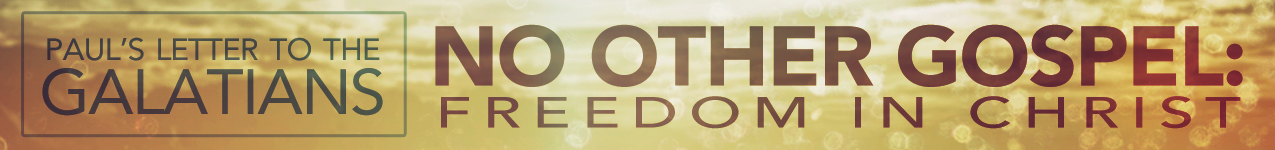 LESSON 6:	“The Foolishness of Forsaking Faith”	Date:  Sept 28/Oct 12, 2014TEXT:	Galatians 3:1-14INTRODUCTIONIn Galatians 3, Paul looks back on the decision of the Galatian Christians to forsake the sufficiency of faith in justification. The damage of their legalistic gospel was already being experienced. They were abandoning Christ (1:6; 5:2-4), being troubled by deceivers (1:7), putting themselves in danger of being accursed (1:8-9), becoming enslaved again (4:9; 5:1), turning against Paul (4:16), falling away from grace (5:4), disobeying the truth (5:7), and fighting among themselves (5:15).His tone —His concern — “Foolish” — “Bewitched” —It is foolish to forsake the sufficiency of faith in justification.THE 			 OF THE GALATIANS (vv. 1-5)Their experience 				            : Paul publically declared the crucifixion of Jesus Christ (v. 1).Their experience 				          : Paul provokingly demonstrates the sufficiency of faith (vv. 2-5).How did you 				 the Spirit? (v. 2)How should you 		           in the Christian life? (v. 3)Was your spiritual experience in 			? (v. 4)How is God 			        working among you? (v. 5)THE 			 OF ABRAHAM (vv. 6-9)Abraham’s 				 (vv. 6-7; cf. Genesis 15:6)Abraham’s 			              (vv. 8-9; cf. Genesis 12:3)THE 			 OF JESUS CHRIST (vv. 10-14)The Law brings a 				 (v. 10).The Law is unable to 			 (vv. 11-12).Faith in Jesus 			 us from the curse of the Law and 			 us (vv. 13-14).LESSON 6:	“The Foolishness of Forsaking Faith”	Date:  Sept 28/Oct 12, 2014TEXT:	Galatians 3:1-14INTRODUCTIONIn Galatians 3, Paul looks back on the decision of the Galatian Christians to forsake the sufficiency of faith in justification. The damage of their legalistic gospel was already being experienced. They were abandoning Christ (1:6; 5:2-4), being troubled by deceivers (1:7), putting themselves in danger of being accursed (1:8-9), becoming enslaved again (4:9; 5:1), turning against Paul (4:16), falling away from grace (5:4), disobeying the truth (5:7), and fighting among themselves (5:15).His tone —His concern — “Foolish” — “Bewitched” —It is foolish to forsake the sufficiency of faith in justification.THE 			 OF THE GALATIANS (vv. 1-5)Their experience 				            : Paul publically declared the crucifixion of Jesus Christ (v. 1).Their experience 				          : Paul provokingly demonstrates the sufficiency of faith (vv. 2-5).How did you 				 the Spirit? (v. 2)How should you 		           in the Christian life? (v. 3)Was your spiritual experience in 			? (v. 4)How is God 			        working among you? (v. 5)THE 			 OF ABRAHAM (vv. 6-9)Abraham’s 				 (vv. 6-7; cf. Genesis 15:6)Abraham’s 			              (vv. 8-9; cf. Genesis 12:3)THE 			 OF JESUS CHRIST (vv. 10-14)The Law brings a 				 (v. 10).The Law is unable to 			 (vv. 11-12).Faith in Jesus 			 us from the curse of the Law and 			 us (vv. 13-14).